Фототаблицак  акту проверкиот 01.07.2024г.ул. Спортивная д. 9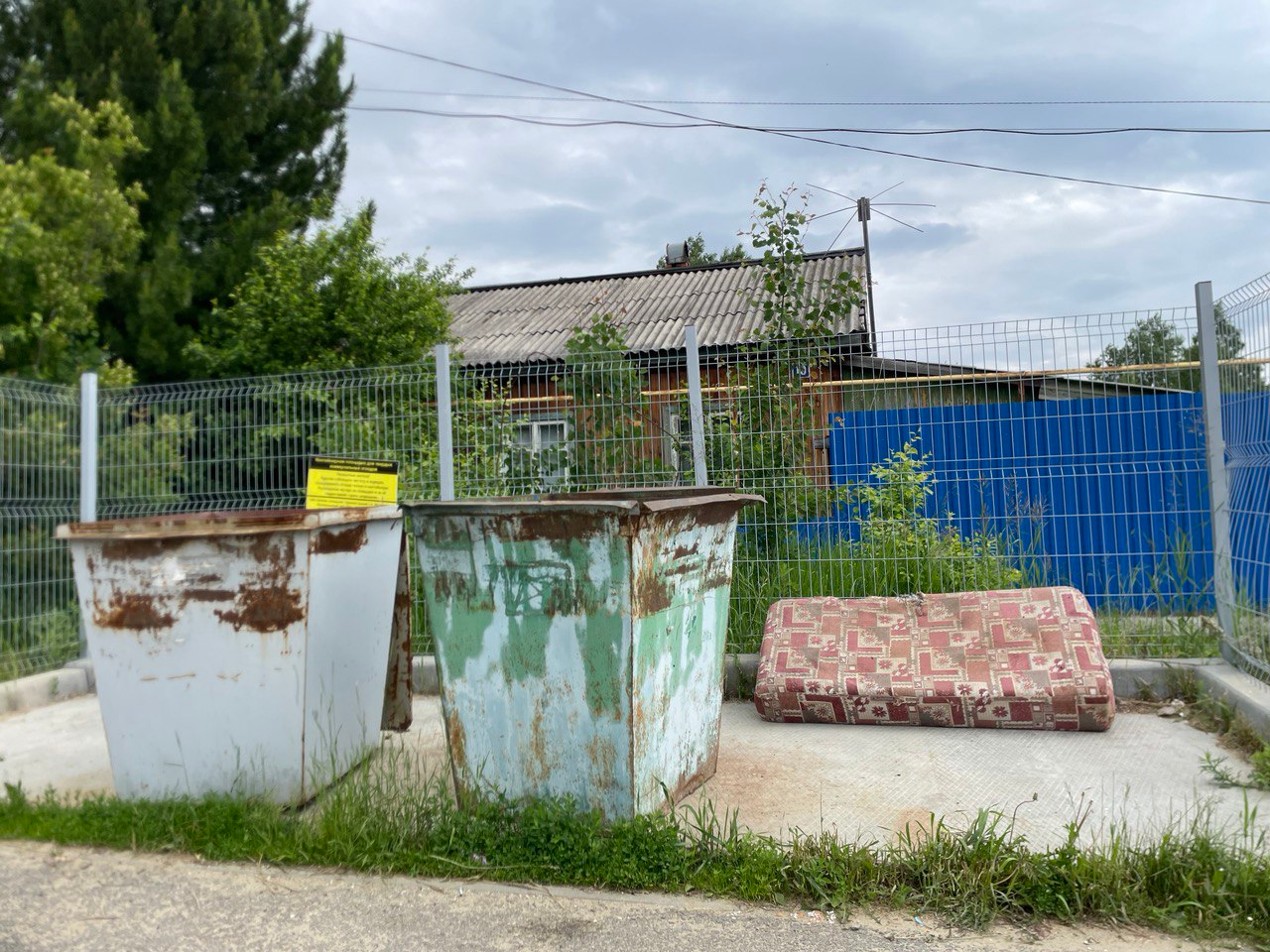 ул. Первомайская д.12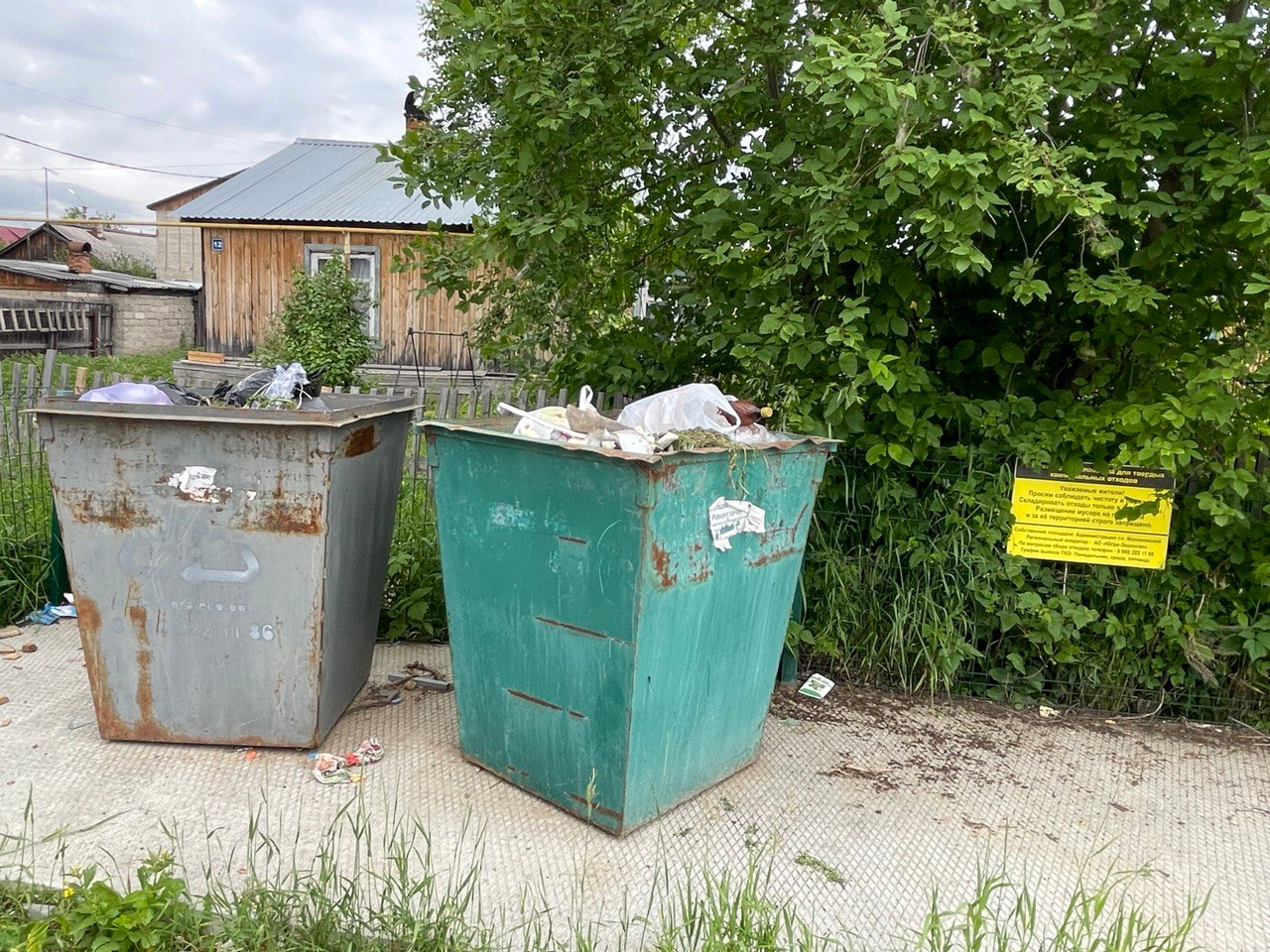 ул. Первомайская д. 2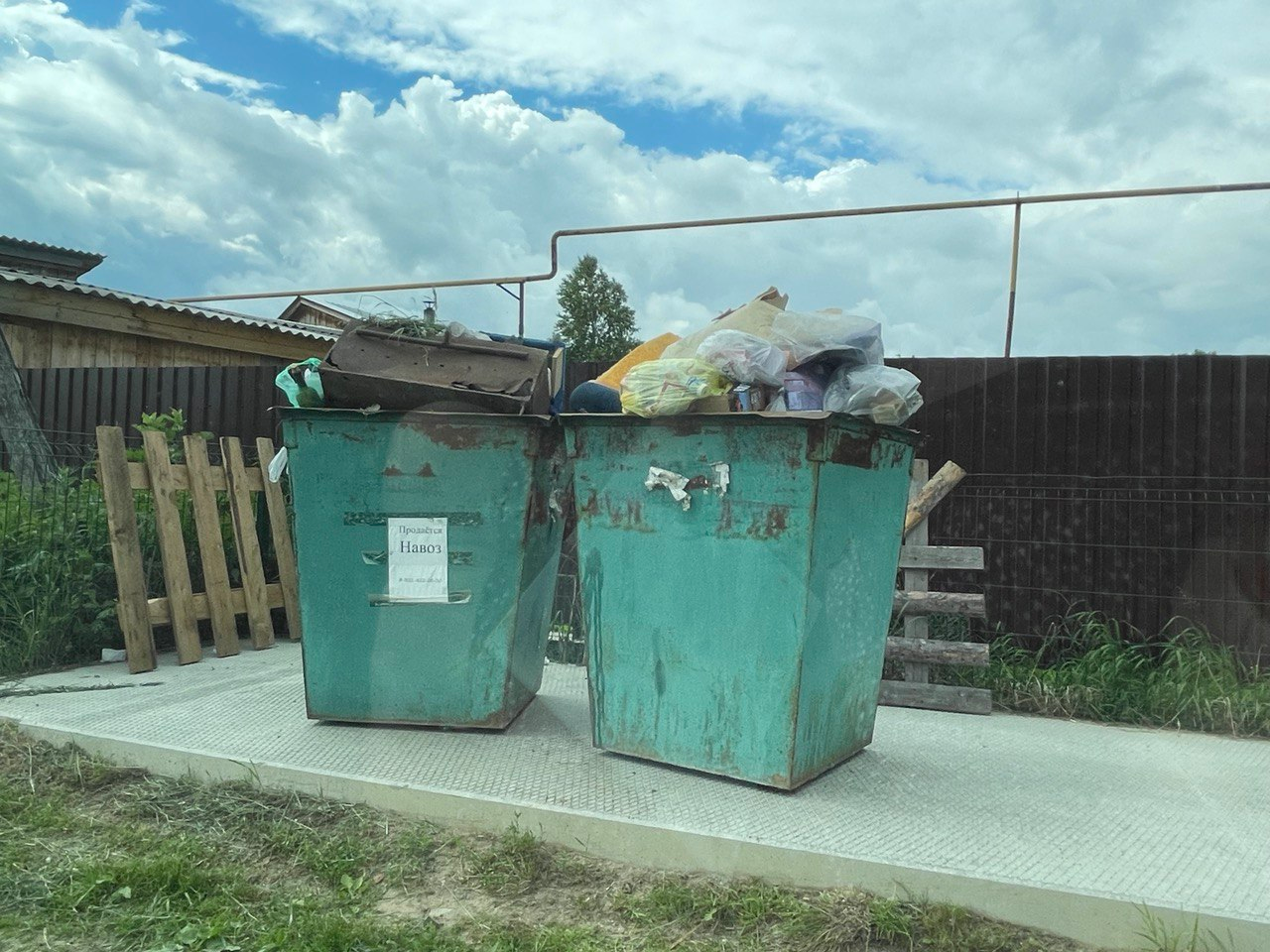 	ул. Железнодорожная д. 30 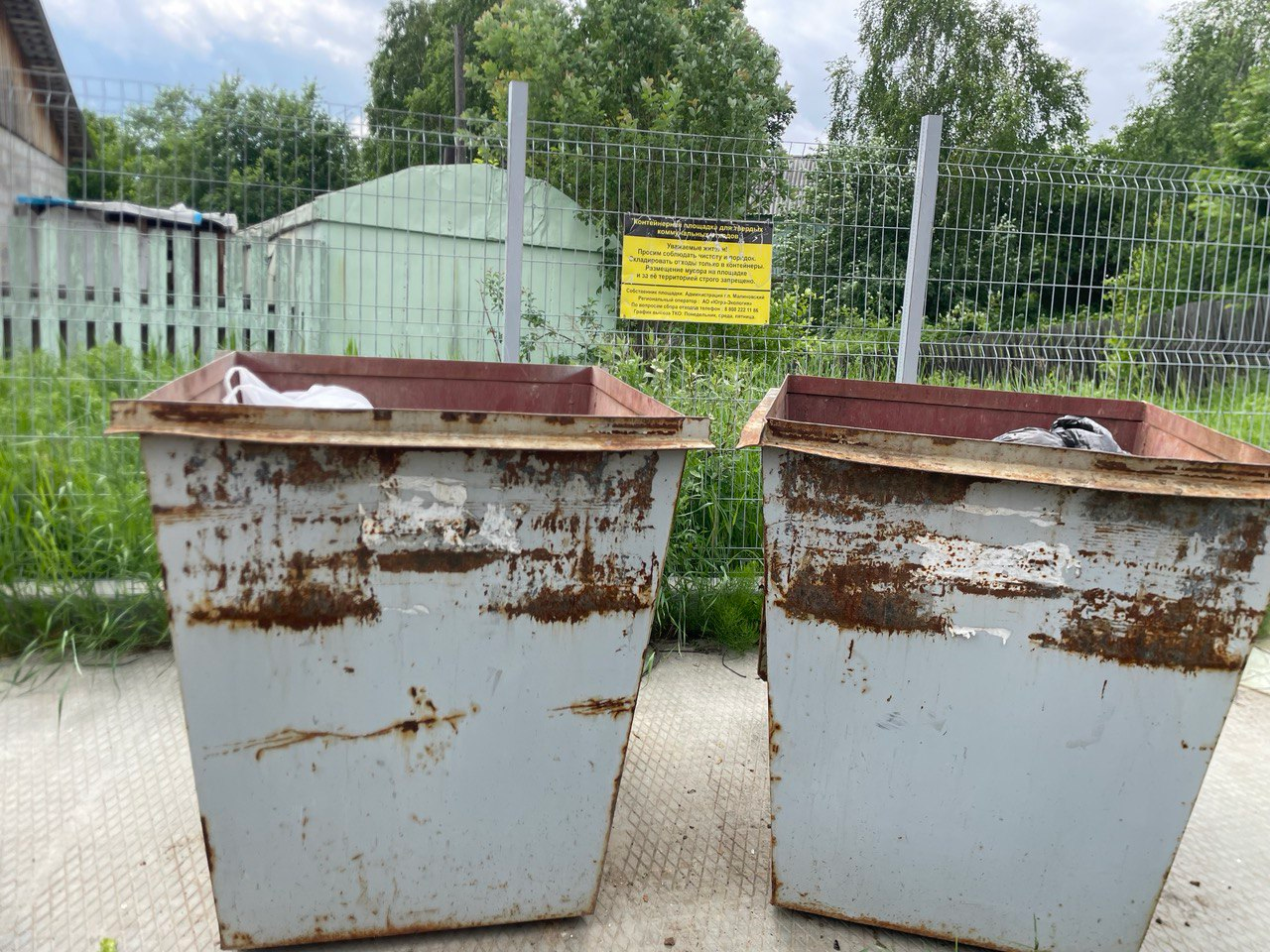 ул. Ленина д.17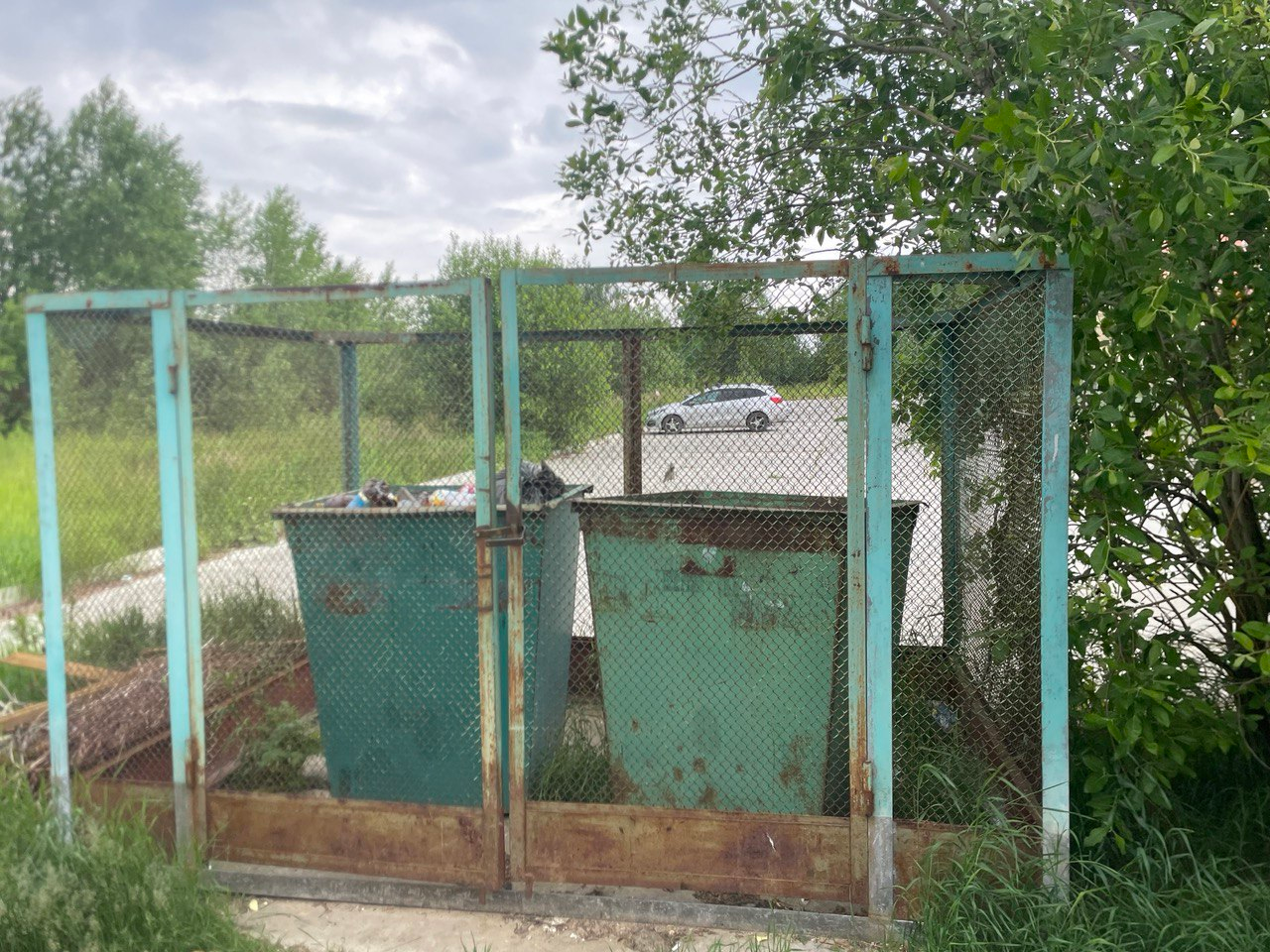 Ул. Парковая д. 25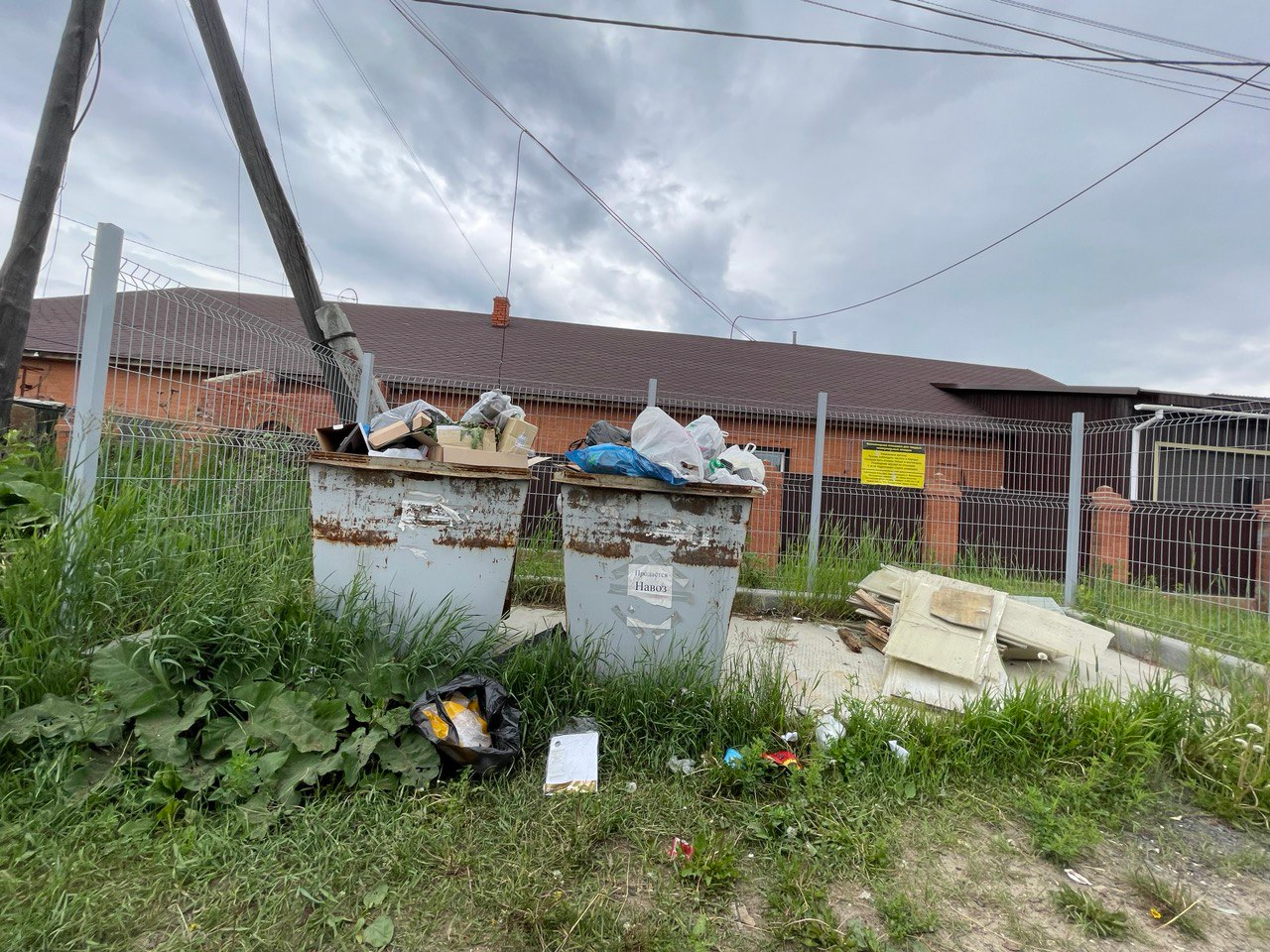 